2012-2013 EĞİTİM-ÖĞRETİM YILI AYŞE FITNAT ORTAOKULU1.DÖNEM 1.YAZILI YOKLAMA(5. SINIF)A) Fill in the blanks by using “north-south-east-west”(4x6=24 p)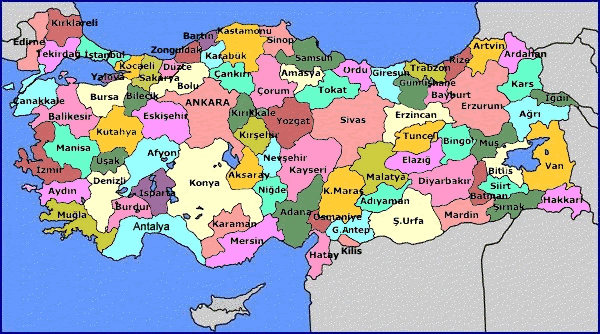 1.Ankara is in the __________ of Turkey.2.Muğla is in the __________ of Turkey.3.Ş,urfa  is in the _________ of Turkey.4.Mersin is in the __________ of Turkey.5.Sinop is in the ___________ of Turkey.6.İzmir is in the __________ of Manisa.B) Write the numbers on the  map.(4x7=28p)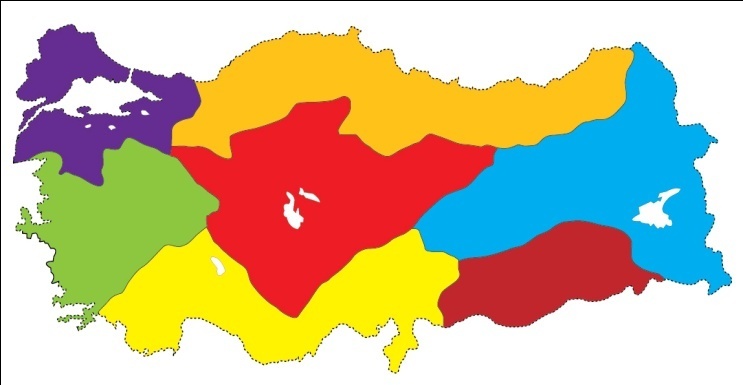 1-The Black Sea Region2-The Marmara Region3-The Eastern Anatolia Region4-The Mediterranean Region5-The Central Anatolia Region6-The Aegean Region7-The Southeastern Anatolia RegionC) Answer the questions.(4x3=12p)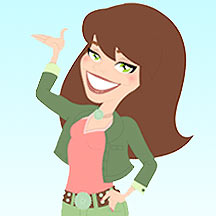 What is her name?    ………………………………………………………Where is she from?    ……………………………………………………….What nationality is she? ……………………………………………………..D) Write the directions(2x8=16p)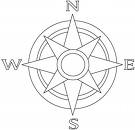 E) Write the words under the pictures 2x5=10p)(forest, island, lake, mount, river)1.   2.        3. 4.5.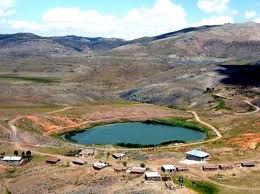 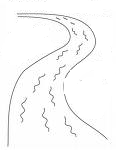 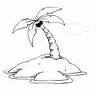 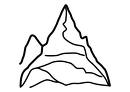 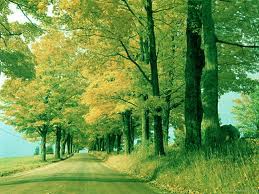 __________      ___________           _________      ________   _________F)WRITE THE NATIONS OF THE COUNTRIES(2x5=10p)COUNTRIES                NATIONALITIES1)Turkey		        	______________2)America  			______________3)Germany			______________4)Spain 			______________5)France			______________                                     GOOD LUCKTUĞBA ÇAĞLAR